Nominace hráčů na turnaj VTM U15 r.2004 v neděli 18.11.2018 - sraz na ZS Děčín v 8:30Hráči si s sebou vezmou 300,- Kč, které předají vedoucímu družstva. Oběd zajištěnV případě nemoci nebo zranění prosím ihned informujte telefonicky trenéra, aby bylo možno zajistit náhradníkaProgram turnaje:10.00 h -  11.30 h	A	 Ústecký kraj	- Středočeský kraj 11.45 h – 13.15 h	B	 Plzeňský kraj	- Olomoucký kraj13.30 h – 15.00 h	A2 –B2   Utkání o 3. místo15.15 h – 16.45 h	A1-  B1   Utkání o 1. místo	Trenéři: Jiří Zorkler		tel.: 725886900		email: zorkler@saramb.cz               Jan Jeník	 Vladimír KamešVedoucí družstva:	Petr Kotráš		tel: 602314309 		email:petr@manualy.czČasy stravování:12:00	A212:30	A114:00	B115:30	B2Věra Janečkovásekretář SČH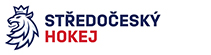 Zátopkova 100/2, 16017 Praha 6GSM +420 602 270 903, e-mail: ks-stredocesky@cslh.cz www.stredoceskyhokej.cz 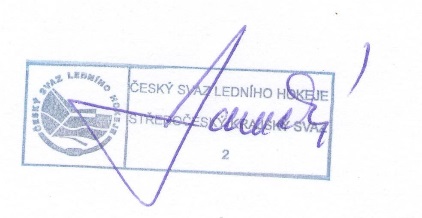 Seznam nominovaných hráčů pro VTM U15  r.2004– 18.11.2018 ZS DěčínSeznam nominovaných hráčů pro VTM U15  r.2004– 18.11.2018 ZS DěčínSeznam nominovaných hráčů pro VTM U15  r.2004– 18.11.2018 ZS DěčínSeznam nominovaných hráčů pro VTM U15  r.2004– 18.11.2018 ZS DěčínSeznam nominovaných hráčů pro VTM U15  r.2004– 18.11.2018 ZS DěčínSeznam nominovaných hráčů pro VTM U15  r.2004– 18.11.2018 ZS DěčínSeznam nominovaných hráčů pro VTM U15  r.2004– 18.11.2018 ZS DěčínSeznam nominovaných hráčů pro VTM U15  r.2004– 18.11.2018 ZS DěčínJménoJménoOddílPost1Král JakubKrál JakubSC KolínG2Jaňour VojtěchHC Rytíři KladnoG3Alscher MarekHC Rytíři KladnoO4Moravec TomášMoravec TomášBK Mladá BoleslavO5Senčák DavidSenčák DavidHC Benátky n. Jiz.Ú6Hrabík OndřejHrabík OndřejHC Rytíři KladnoÚ7Bareš AdamHC Rytíři KladnoÚ8Žabka BorisBK Mladá BoleslavO9Hvězda AdamPZ KladnoO10Hruška JakubHruška JakubHruška JakubBK Mladá BoleslavBK Mladá BoleslavÚ11Šapovaliv MatyášHC Rytíři KladnoÚ12Nedvěd ZdeněkNedvěd ZdeněkHC Rytíři KladnoÚ13Malý MatyášPZ KladnoO14Hrouda JakubHrouda JakubBK Mladá BoleslavO15Vosyka TomášVosyka TomášBK Mladá BoleslavÚ16Redlich SebastianPZ KladnoÚ17Vimmer ŠtěpánVimmer ŠtěpánPZ KladnoÚ